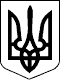 УЖГОРОДСЬКА РАЙОННА державна адміністраціяЗАКАРПАТСЬКОЇ ОБЛАСТІР О З П О Р Я Д Ж Е Н Н Я___04.06.2020__                            Ужгород                           №___187________Про погодження проєкту землеустрою щодо встановлення (зміни) меж населеного пункту села Ратівці Ратівецькоїсільської ради Ужгородського району Закарпатської областіВідповідно до статей 6, 39, 41 Закону України „Про місцеві державні адміністрації”, статей 17, 173, 174Земельного кодексу України, статті 46 Закону України „Про землеустрій”, розглянувши лист Ратівецької сільської ради 07.05.2020 №150 та проєкт землеустрою щодо встановлення (зміни) меж населеного пункту села Ратівці Ратівецької сільської ради:1. Погодити проєкт землеустрою щодо встановлення (зміни) меж населеного пункту села Ратівці Ратівецької сільської ради Ужгородського району Закарпатської області.2. Рекомендувати Ратівецькій сільській раді подати проект землеустрою щодо встановлення (зміни) меж населеного пункту села Ратівці Ратівецької сільської ради Ужгородського району Закарпатської області на затвердження сесії Ужгородської районної ради відповідно до вимог чинного законодавства.3. Контроль за виконанням цього розпорядження залишаю за собою.Голова державної адміністрації                                    Вячеслав ДВОРСЬКИЙ